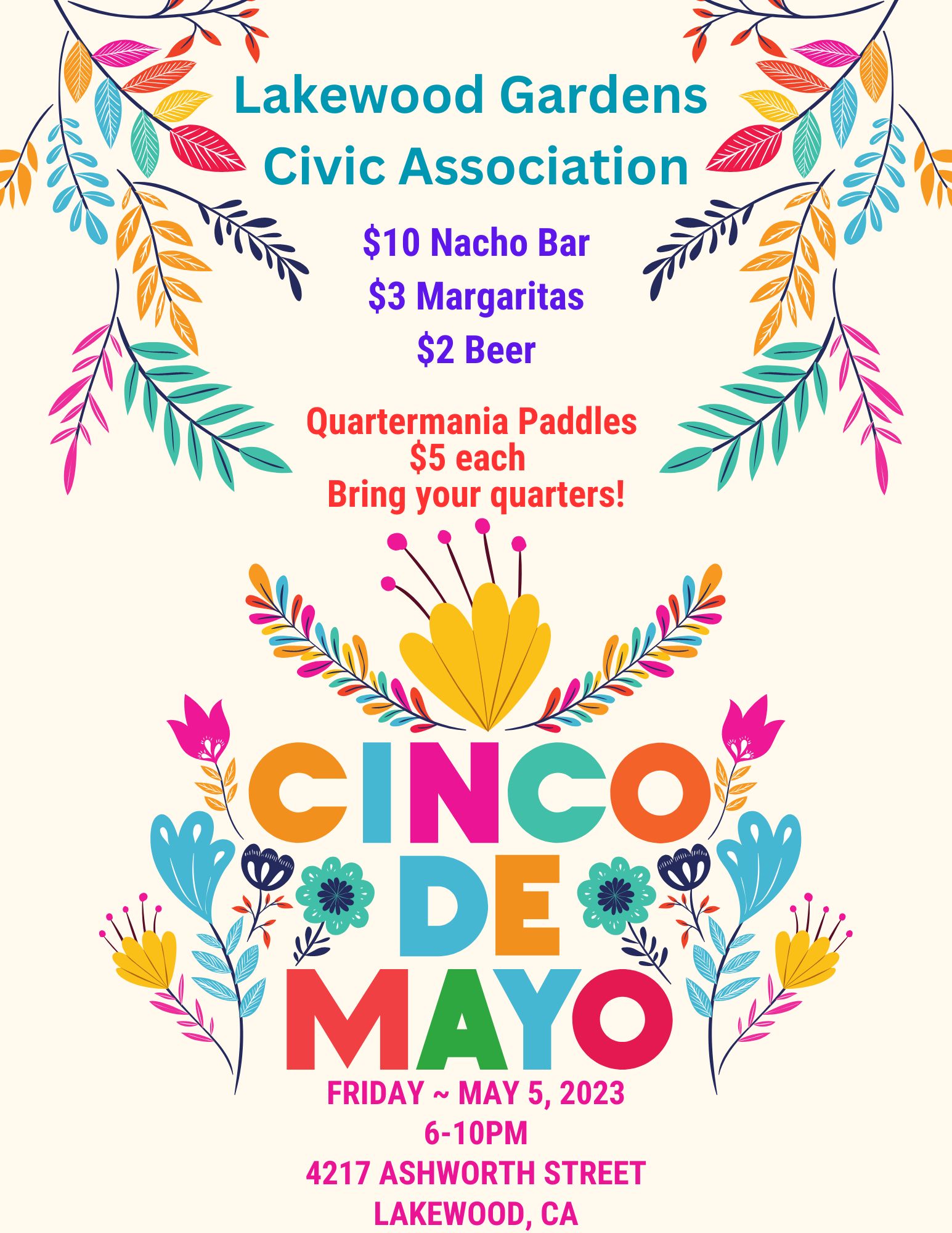 Mandatory volunteering at this year’s Fireworks Stand. Plan to help at our main fundraiser of the year from July 1 to July 4.  Located at the corner of Market St and Cherry Ave in the El Pollo Loco parking lot will be neighbors, friends, water, snacks and YOU!  NOTE: All members are required to work one 2-hr shift or be assessed a $30 fee (excluding seniors and military members).  Sponsored members are required to volunteer at the booth or forfeit their membership.  Email PresidentLGCA@gmail.com to get on the schedule.  (insert ad for Jerry Cimino)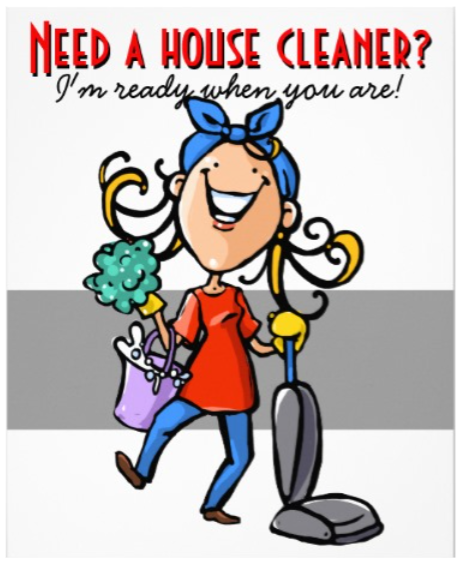 We provide all types of cleaning for residential and commercial properties: Deep Cleaning, One-Time Cleaning, Move In/Move Out Cleaning, Recurring Cleaning.Committed to excellent service, which caters to each projects’ specific needs, to ensure exactly what you are looking for.Services include bathrooms, kitchens, dusting, flooring, trash emptied, mirrors cleaned, fans & baseboards dusted, windowsills cleaned and more.Please call Tracy for a quote. 714.642.7484Host an event at the Clubhouse in 2023! We have the best rates in town, a working kitchen, refrigerator, microwave, tables, chairs, swimming pool and more! Visit our website www.lgca.info and see information on the “Rentals” tab. We also have rental options for all.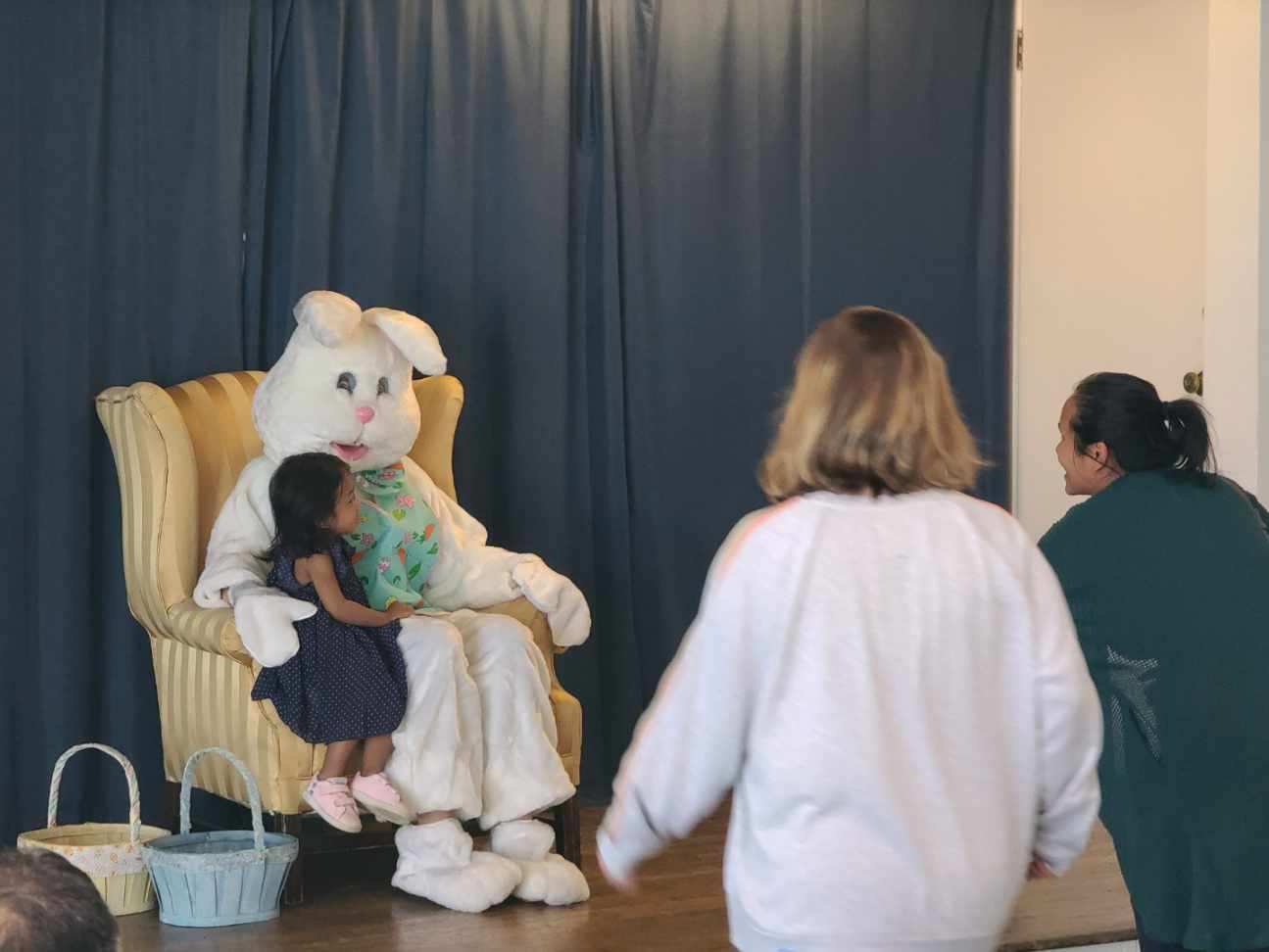 When wonderful neighbors and friends come together, we make magic happen for the kids in the neighborhood!  Thank you for joining us at the Annual Easter Egg Hunt.  We appreciate you attending, supporting and participating!  Join us for the next event: Cinco de Mayo (rsvp online so we have enough food), and celebrate with us.  New this year is a QuarterMania!Warm weather bring neighbors to the pool and we are ready to welcome you.  Be sure to follow all pool rules, especially no glass bottles in the pool area for obvious safety reasons.  Take care of your children while they are in the pool.  Clean up after yourself.  You know, the basic rules.  One thing we ask is for you to close the umbrellas before you leave the Clubhouse.  Do not assume that someone will come after and do it.  Closing the umbrellas helps preserve them for all to enjoy.  And, the most important rule for all to follow is to HAVE FUN and be respectful as you make good memories!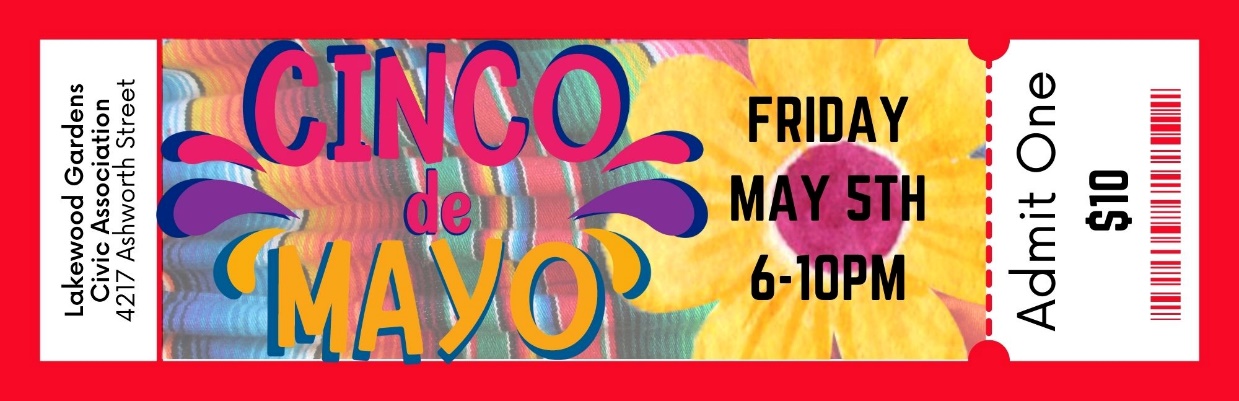 RSVP online www.lgca.infoLike & follow us on FacebookAdvertise in the LGCA Bulletin Reach all 411 homes in the Lakewood Gardens in our monthly full-color Bulletin. Minimal costs are only $45, ½ page is $30, ¼ page is $20 and 1/8 page is $10. These prices are perfect for your small (or big) business in the neighborhood. Ads are a great bargain for a full-color, hand-delivered printed ad. Email treasurer4lgca@gmail.com for more information.